ПЛАН СХЕМАорганизации неавтоматизированной плоскостной парковки для легкового транспорта в границах земельного участка с кадастровым номером50:22:0010203:6968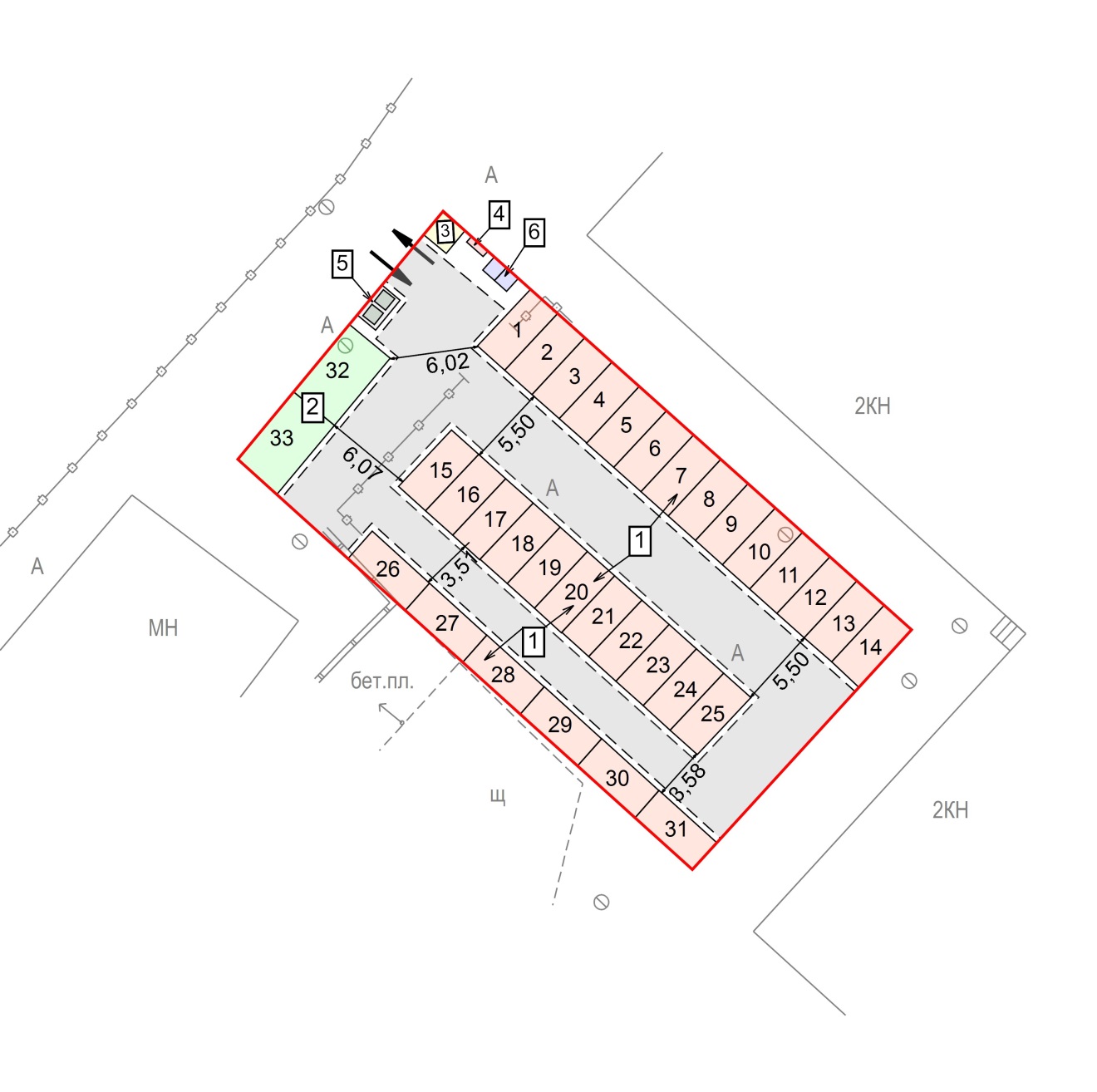 Условные обозначения:Масштаб 1:500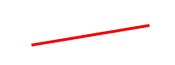 - граница земельного участка с кадастровым номером 50:22:0010203:6968  - места размещения парковочных мест  - места размещения парковочных мест для МГН   - контрольно-пропускной пункт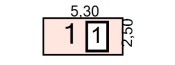 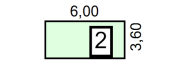 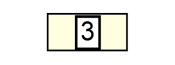   - пожарный щит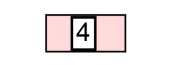   - площадка ТБО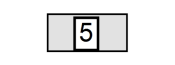           - биотуалет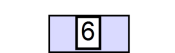 